Actividad Padres de FamiliaDescripción de la ActividadEstimados padres de familia, se presenta  la actividad “Hagamos un botiquín” donde podemos conocer los elementos del botiquín, y su uso adecuado en diferentes escenarios.Un botiquín de primeros auxilios bien equipado y guardado en un lugar de fácil acceso es necesario en cualquier casa, por lo que es conveniente que con apoyo de su hijo se integre en su hogar uno real.Nombre de la Actividad “Hagamos un botiquín”Aprendizaje EsperadoIdentifica zonas y situaciones de riesgo a los que puede estar expuesto en la escuela, la calle y el hogar.Nivel EducativoPreescolarMaterialMochila de reuso, caja de plástico o de cartón.Reunir los elementos del botiquín    Desarrollo de la actividad.Siempre que  es importante recalcar que debemos cuidar nuestro cuerpo en todo momento, y estar preparados para cualquier emergencia. Resulta significativo que todos los miembros de la familia conozcan que elementos conforman el botiquín, y que puedan manipularlos y explorarlos.En ocasiones los niños no quieren tomarse la temperatura o colocarse agua oxigenada en una herida por temor o falta de información. Esa es una buena oportunidad para explicarles para qué sirve cada elemento.    Paso 1:          Identifique los elementos básicos de un botiquín y los usos de cada elemento.Gasa (grandes y chicas individuales) Venda de gasa 5cm. Algodón (rollo o paquete) Venda elástica de 5cm. y 10 cm. Hisopos (cotonetes)Telas adhesivas de 1cm. y 7cmBandas adhesivas Alcohol en gel (gel antibacterial)Jabón líquidoIsodine espumaAgua bidestiladaTermómetro TijerasLava ojosGuantes desechablesCubre bocasPaso 2:Armado el botiquín: una vez obtenida la información de los elementos se inicia el armado del botiquín de casa.Colocar el símbolo de una cruz roja para identificarlo; encuentren un lugar estratégico y de fácil acceso para ubicarlo.Colocar los elementos dentro de la caja.Paso 3:Platique con la familia la importancia de ubicar el botiquín y las situaciones en las cuales podemos utilizarlo.Lea bien el manual de primeros auxilios para saber cómo utilizar el contenido del botiquín.  Revise regularmente el botiquín.  Reponga los artículos o medicamentos gastados o caducados. Asegúrese de que la persona que cuida a su hijo y otros cuidadores sepan dónde está el botiquín y cómo usarlo. 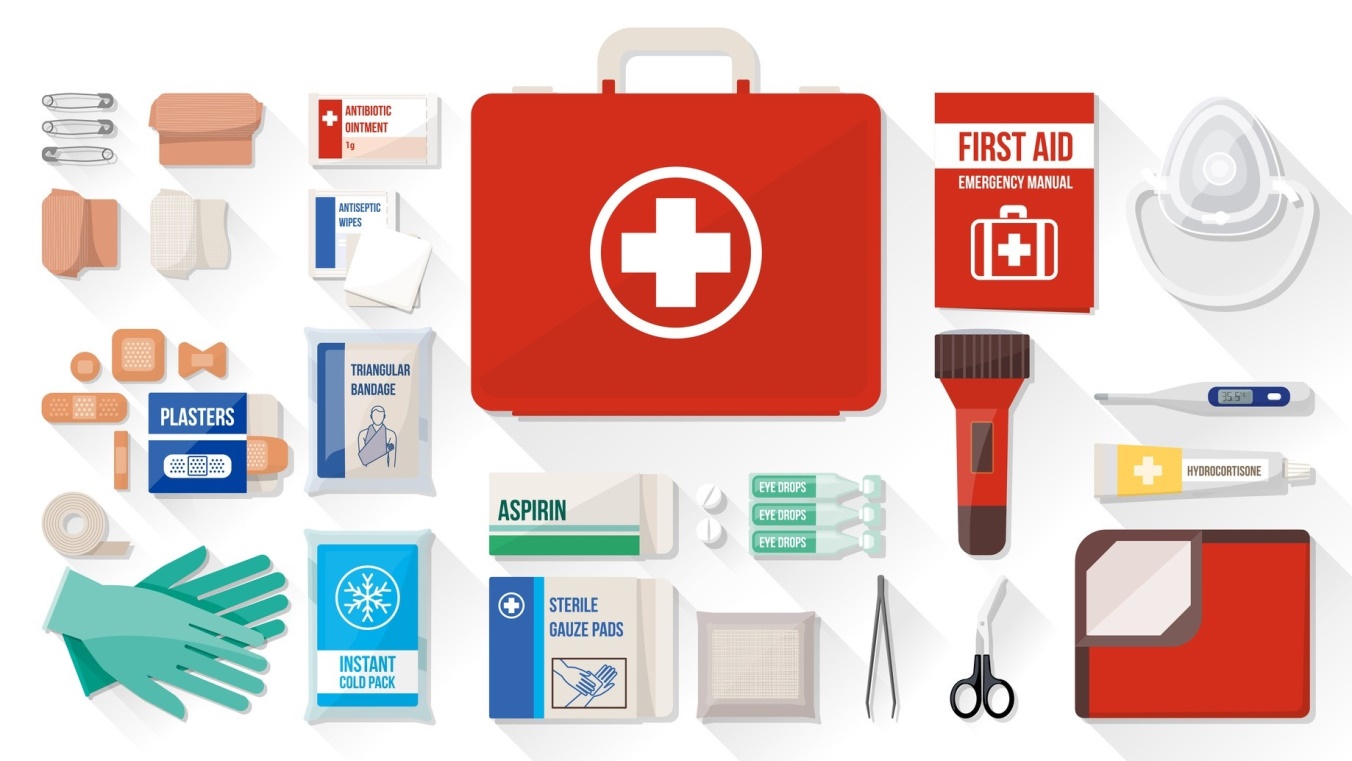 